РЕШЕНИЕРассмотрев проект решения о внесении изменений в Решение Городской Думы Петропавловск-Камчатского городского округа от 28.08.2013 № 113-нд 
«О порядке осуществления муниципального жилищного контроля на территории Петропавловск-Камчатского городского округа», внесенный Главой Петропавловск-Камчатского городского округа Иваненко В.Ю., в соответствии со статьей 28 Устава Петропавловск-Камчатского городского округа Городская Дума Петропавловск-Камчатского городского округаРЕШИЛА:1. Принять Решение о внесении изменений в Решение Городской Думы Петропавловск-Камчатского городского округа от 28.08.2013 № 113-нд «О порядке осуществления муниципального жилищного контроля на территории Петропавловск-Камчатского городского округа».2. Направить принятое Решение Главе Петропавловск-Камчатского городского округа для подписания и обнародования.РЕШЕНИЕот 16.05.2018 № 57-ндО внесении изменений в Решение Городской Думы Петропавловск-Камчатского городского округа от 28.08.2013 № 113-нд «О порядке осуществления муниципального жилищного контроля на территории Петропавловск-Камчатского городского округа»Принято Городской Думой Петропавловск-Камчатского городского округа(решение от 16.05.2018 № 169-р)1. Статью 1 дополнить частью 5 следующего содержания:«5. Муниципальный жилищный контроль в отношении юридических лиц, индивидуальных предпринимателей и граждан осуществляется в соответствии 
с административным регламентом осуществления муниципального жилищного контроля, утверждаемым постановлением администрации Петропавловск-Камчатского городского округа.»;2. В статье 2:1) часть 1 после слов «и проведения» дополнить словами «плановых и»;2) в части 2 слова «в соответствии с Административным регламентом осуществления муниципального жилищного контроля, утверждаемым постановлением администрации Петропавловск-Камчатского городского округа» исключить;3) часть 3 исключить.3. В статье 3:1) в наименовании слова «, проживающих в жилых помещениях муниципального жилищного фонда» исключить;2) часть 1 изложить в следующей редакции:«1. Муниципальный жилищный контроль соблюдения гражданами обязательных требований, установленных в отношении муниципального жилищного фонда федеральными законами и законами Камчатского края в области жилищных отношений, а также муниципальными правовыми актами, осуществляется в форме выездных проверок (плановых и внеплановых).»;3) часть 2 изложить в следующей редакции:«2. Предметом проверки является соблюдение гражданами требований, установленных в отношении муниципального жилищного фонда федеральными законами и законами Камчатского края в области жилищных отношений, а также муниципальными правовыми актами.»;4) в части 3:абзац второй изложить в следующей редакции:«Плановые проверки проводятся на основании разрабатываемых уполномоченным органом ежегодных планов, утвержденных приказом уполномоченного органа.»;абзац третий изложить в следующей редакции:«Ежегодно, в срок до 15 сентября года, предшествующего году плановой проверки, уполномоченным органом разрабатывается план проведения ежегодных плановых проверок.»;абзац четвертый изложить в следующей редакции:«Ежегодный план проведения плановых проверок в срок до 1 ноября, предшествующего году плановой проверки, утверждается приказом уполномоченного органа и размещается на официальном сайте администрации Петропавловск-Камчатского городского округа.»;5) в части 4:пункт 1 исключить;пункт 6 изложить в следующей редакции:«6) наименование уполномоченного органа. При проведении плановой проверки уполномоченным органом совместно с другими органами государственного контроля (надзора), органами муниципального контроля указываются наименования всех участвующих в такой проверке органов.»;6) в части 5 слова «органом муниципального жилищного контроля» заменить словами «уполномоченным органом»;7) часть 6 исключить;8) часть 7 изложить в следующей редакции:«7. Основаниями для проведения внеплановой проверки является:1) истечение срока исполнения гражданином ранее выданного предписания
об устранении выявленного нарушения обязательных требований, установленных
в отношении муниципального жилищного фонда федеральными законами 
и законами Камчатского края, а также муниципальными правовыми актами;2) поступление в уполномоченный орган обращений и заявлений граждан, юридических лиц, индивидуальных предпринимателей, информации от органов государственной власти, органов местного самоуправления из средств массовой информации о фактах:возникновения угрозы причинения вреда жизни, здоровью граждан, вреда животным, растениям, окружающей среде, объектам культурного наследия (памятникам истории и культуры) народов Российской Федерации, безопасности государства, а также угрозы чрезвычайных ситуаций природного и техногенного характера;причинения вреда жизни, здоровью граждан, вреда животным, растениям, окружающей среде, объектам культурного наследия (памятникам истории
и культуры) народов Российской Федерации, безопасности государства, а также возникновение чрезвычайных ситуаций природного и техногенного характера;нарушения гражданами требований, установленных в отношении муниципального жилищного фонда федеральными законами и законами Камчатского края в области жилищных отношений, а также муниципальными правовыми актами.»;9) в части 8 слова «органы муниципального жилищного контроля» заменить словами «уполномоченный орган»;10) в части 12:абзац первый изложить в следующей редакции:«12. По результатам проверки муниципальными жилищными инспекторами, проводящими проверку, составляется акт по форме согласно приложению 
к настоящему Решению.»;абзац второй изложить в следующей редакции:«Объяснения лиц, на которых возлагается ответственность за нарушение обязательных требований, а также иные связанные с результатами проверки документы или их копии, при их наличии, прилагаются к акту проверки.»;в абзаце четвертом слова «в деле органа муниципального жилищного контроля» заменить словами «в деле уполномоченного органа». 4. Дополнить приложением в редакции согласно приложению к настоящему Решению.5. Настоящее Решение вступает в силу после дня его официального опубликования.Приложениек Решению Городской ДумыПетропавловск-Камчатскогогородского округаот 16.05.2018 № 113-нд«О внесении изменений в Решение Городской ДумыПетропавловск-Камчатского городского округа от 28.08.2013 № 113-нд «О порядке осуществления муниципального жилищного контроля на территории Петропавловск-Камчатского городского округа»________________________________________________________________(наименование органа муниципального контроля)__________________________(время составления акта)АКТ ПРОВЕРКИорганом муниципального контроля гражданина№ __________По адресу/адресам: ______________________________________________________________(место проведения проверки)На основании: _________________________________________________________________________________________________________________________________________________(вид документа с указанием реквизитов (номер, дата))была проведена ______________________________________ проверка в отношении:(плановая/внеплановая)__________________________________________________________________________________________________________________________________________________________________________(фамилия, имя, отчество гражданина – нанимателя жилого помещения муниципального жилищного фонда Петропавловск-Камчатского городского округа (при наличии); адрес жилого помещения муниципального жилищного фонда Петропавловск-Камчатского городского округа)Дата и время проведения проверки:"__" ___ 20__ г. с __ час. __ мин. до __ час. __ мин. Продолжительность __________________Общая продолжительность проверки: ______________________________________________(рабочих дней/часов)Акт составлен: _______________________________________________________________________________________________________________________________________________________(наименование органа муниципального контроля)С копией распоряжения/приказа о проведении проверки ознакомлен(ы):__________________________________________________________________________________________________________________________________________________________________________(фамилии, инициалы, подписи, дата, время)Дата и номер решения прокурора (его заместителя) о согласовании проведения проверки: ________________________________________________________________________________________________________________________________________________________________________(заполняется в случае необходимости согласования проверки с органами прокуратуры)Лицо(а), проводившее проверку: __________________________________________________________________________________________________________________________________________________________________________________________________________________________(фамилия, имя, отчество, должность должностного лица (должностных лиц), проводившего(их) проверку; в случае привлечения к участию в проверке экспертов, экспертных организаций указываются фамилии, имена, отчества (последнее - при наличии), должности экспертов и/или наименования экспертных организаций с указанием реквизитов свидетельства
об аккредитации и наименование органа по аккредитации, выдавшего свидетельство)При проведении проверки присутствовали: ____________________________________________________________________________________________________________________________________________________________________________________________________________________(фамилия, имя, отчество участкового уполномоченного полиции, представителя управляющей организации, других лиц, присутствовавших при проведении мероприятий 
по проверке)В ходе проведения проверки выявлены нарушения обязательных требований или требований, установленных муниципальными правовыми актами (с указанием положений (нормативных) правовых актов): __________________________________________________________________________________________________________________________________________________________________________________________________________________________________(с указанием характера нарушений; лиц, допустивших нарушения)выявлены факты невыполнения предписаний органа муниципального контроля (с указанием реквизитов выданных предписаний):__________________________________________________________________________________________________________________________________________________________________________нарушений не выявлено _____________________________________________________________________________________________________________________________________________________Прилагаемые к акту документы: ________________________________________________________________________________________________________________________________________Подписи лиц, проводивших проверку: _____________________________________________________________________________________________________________________________С актом проверки ознакомлен(а), копию акта со всеми приложениями получил(а): __________________________________________________________________________________________________________________________________________________________________________(фамилия, имя, отчество гражданина, в отношении которого проведены мероприятия по проверке, его уполномоченного представителя)"__" ______________ 20__ г._______________(подпись)Пометка об отказе ознакомления с актом проверки: __________________________________(подпись уполномоченногодолжностного лица (лиц),проводившего проверку) 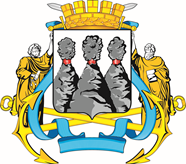 ГОРОДСКАЯ ДУМАПЕТРОПАВЛОВСК-КАМЧАТСКОГО ГОРОДСКОГО ОКРУГАот 16.05.2018 № 169-р9-я сессияг.Петропавловск-КамчатскийО принятии решения о внесении изменений 
в Решение Городской Думы Петропавловск-Камчатского городского округа от 28.08.2013 № 113-нд «О порядке осуществления муниципального жилищного контроля 
на территории Петропавловск-Камчатского городского округа»Председатель Городской ДумыПетропавловск-Камчатскогогородского округаГ.В. МонаховаГОРОДСКАЯ ДУМАПЕТРОПАВЛОВСК-КАМЧАТСКОГО ГОРОДСКОГО ОКРУГАГлаваПетропавловск-Камчатскогогородского округаВ.Ю. Иваненко_______________________________________(место составления акта)"__" _____________ 20__ г.(дата составления акта)